.STOMP FORWARD, STEP BACK, PIVOT ½REPEAT  1-8       [12.00]MONTEREY ½ TURN , MONTEREY ¼ TURNSTEP SWEEP X 2, CROSS SIDE, BEHIND, TOUCHSTEP ¼ TURN, ¼ TURN KICK,  SIDE TOUCHES X 2RIGHT SAILOR, STEP ¼ TURN TOUCH, BUMPS X 4WALK FWD X 3, KICK, WALK BACK  X 3, HITCH¼ TURN JAZZ BOX X 2START AGAINOlivia's Physical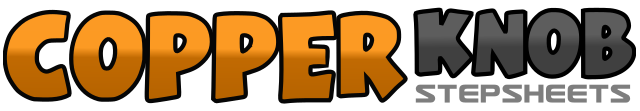 .......Count:64Wall:2Level:Improver.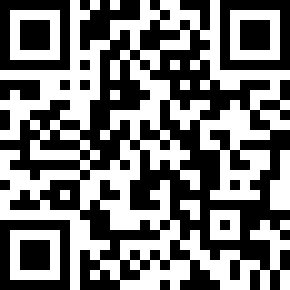 Choreographer:Joyce Nicholas (MY) - May 2011Joyce Nicholas (MY) - May 2011Joyce Nicholas (MY) - May 2011Joyce Nicholas (MY) - May 2011Joyce Nicholas (MY) - May 2011.Music:Physical - Olivia Newton-JohnPhysical - Olivia Newton-JohnPhysical - Olivia Newton-JohnPhysical - Olivia Newton-JohnPhysical - Olivia Newton-John........1-2Stomp R fwd (push R hand out), Stomp L fwd (push L hand out)3-4Step R back (R hand slap R thigh), Step L back (L hand slap L thigh)5-8Step R fwd, Pivot ½ left, Step R and L in place     [6.00]1-2Touch R to right (R hand outstretch to side), on ball of left make ½ turn right, Stepping  R beside left3-4Touch L to left (L hand outstretch to side), Step L beside right5-6Touch R to right (R hand outstretch to side), on ball of left make ¼ turn right, Stepping R beside left7-8Touch L to left (L hand outstretch to side), Step L beside right  [9.00]1-2Step fwd on R, Sweep L around from back to front3-4Step fwd on L, Sweep R around from back to front5-6Cross R over left, Step to left7-8Cross R behind left, Touch L to left  [9.00]1-2Step L fwd, making ¼ turn L, Step back on R3-4Making ¼ turn L, Step L fwd, Kick R fwd&5-6Step R next to left, Touch L to left. Hold&7-8Step L next to right, Touch R to right. Hold   [3.00]1&2Cross R behind left, Step L to left, Step R to right3-4Turning ¼ left, Step L to left, Touch R beside left5-8Bump hips, RLRL   [12.00]1-2Walk R fwd, Walk L fwd3-4Walk R fwd, Kick L fwd ( raise both arm in the air)5-6Walk back on L, Walk back on R7-8Walk back on L, Hitch R knee up   [12.00]1-4Cross R over left, Step L back, Turning ¼ right, Step R to right, Step L beside right5-8Cross R over left, Step L back, Turning ¼ right, Step R to right, Step L beside right [6.00]